Municipiul Târgu Jiu, în calitate de beneficiar al contractului de finanțare numărul 584 din 07.10.2021, are în implementare Proiectul “INTEGRITATE ȘI TRANSPARENȚĂ”, cod MySMIS 151884, Cod SIPOCA 1104, finanțat în cadrul Programului Operațional Capacitate Administrativă, Axa prioritară 2, Obiectivul specific 2.2, în cadrul cererii de proiecte POCA/924/2/2.Valoarea totală  a proiectului este 333.081,00 lei  din care valoarea eligibilă  nerambursabilă  este de 326.419,38 lei. Perioada de implementare: 13 luni.Manager proiect,Corina Șuță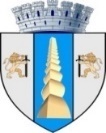                    MUNICIPIUL TÂRGU JIUNr. CrtContracte încheiate(nr, data)Procedura aplicatăObiectul contractuluiValoare contract fără TVA (lei)Durata contractuluiS.C DIAMOND ART RESONANZ SRL(contract nr.816 /16.12.2021)Achiziție directăServicii de formare în domeniul prevenirii corupției, transparenței, eticii și integrității101.600,0016.12.2021-28.02.2022S.C. TOP BBB VIDEO S.R.L (contract nr.818 /16.12.2021)Achiziție directăServicii de informare și publicitate5.300,0016.12.2021-31.10.2022SC ROM QUALITY CERT SRL (contract nr.227/18.03.2022)Achiziție directăServicii de consultanță și expertiză în vederea implementării standard ISO 37001:201690.000,0018.03.2022 –18.03.2022SC DIEDRA ARTWORK SRL (contract nr.235/24.03.2022)Achiziție directăServicii de consultanță organizare campanii online de educație anticorupție pentru cetățeni50.500,0024.03.2022 -24.10.2022SC ROM QUALITY CERT SRL (contract nr.701 / 09.05.2022)Achiziție directăServicii de consultanță implementare metodologie de identificare a riscurilor și vulnerabilităților la corupție22.000,0009.05.2022-09.08.2022SC INTEGRATED QUALITY CERTIFICATION SRL (contract nr.748 / 07.07.2022)Achiziție directăServicii pentru certificarea sistemului de management anti-mită conform standard ISO 3700110.000,0007.07.2022-07.09.2022